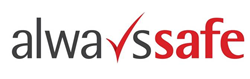 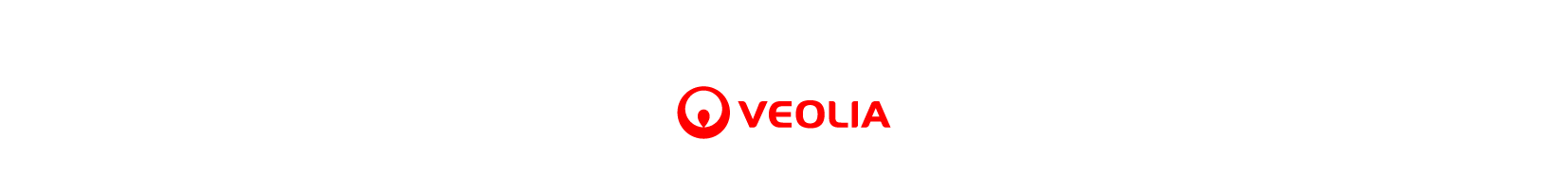 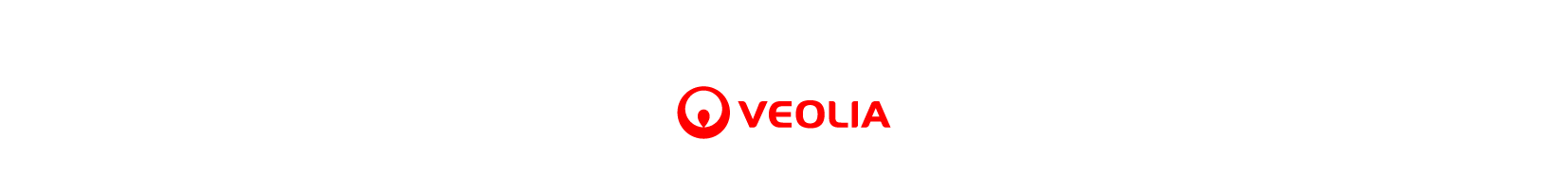 BACKGROUNDCIRCUMSTANCESWhat was working?Immediate Actions takenRECOMMENDATIONSWhat have we learnt?What can we do?Details of the actions to prevent recurrenceAuthorised By:Alert TitleDate